Información y requisitos para obtener reemplazo del Certificado de Título del vehículo de motor o arrastre (Título de Propiedad) debido a que el original se perdió, fue hurtado o destruido.Proveerle al dueño del vehículo información para obtener un Certificado de Título del vehículo o arrastre igual a la que tenía antes de perderse, ser robado o destruido.No aplica.En la oficina de CESCO más cercana 						Directorio de CESCOSello de Rentas Internas por el valor de cinco dólares ($5.00).Comprobante de Rentas Internas código 1696, por el valor de cinco dólares ($5.00).El dueño registral deberá hacer una declaración jurada solicitando reemplazo e indicar lo sucedido con el Certificado de Título. Si el mismo se perdió, fue hurtado o destruido incluir el número de querella de la Policía de Puerto Rico y es importante que en la misma se indique "Relevamos a DTOP de toda responsabilidad en esta transacción y que el Certificado de Título no ha sido retenido por la Policía de Puerto Rico, ni suspendido por el Tribunal".Sello de Rentas Internas por el valor de cinco dólares ($5.00).Carta de saldo (si el vehículo tiene gravamen mobiliario) Comprobante de Rentas Internas código 1696, por el valor de cinco dólares ($5.00).No aplica.Página Web DTOP – http://www.dtop.gov.pr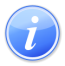 Descripción del Servicio                                                                            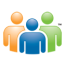 Audiencia y Propósito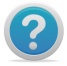 Consideraciones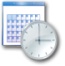 Lugar y Horario de Servicio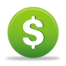 Costo del Servicio y Métodos de Pago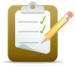 Requisitos para Obtener Servicio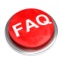 Preguntas Frecuentes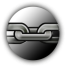 Enlaces Relacionados